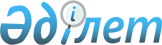 Об установлении водоохранной зоны и водоохранной полосы залива Гладковский на левобережье Бухтарминского водохранилища в створе земельного участка товарищества с ограниченной ответственностью "Гладковский залив" Уланского района Восточно-Казахстанской области и режима их хозяйственного использованияПостановление Восточно-Казахстанского областного акимата от 16 июня 2009 года N 100. Зарегистрировано Департаментом юстиции Восточно-Казахстанской области 17 июля 2009 года за N 2507      В соответствии со статьями 39, 116 Водного кодекса Республики Казахстан от 9 июля 2003 года, подпунктом 8-1) пункта 1 статьи 27 Закона Республики Казахстан от 23 января 2001 года "О местном государственном управлении и самоуправлении в Республике Казахстан", проектом "Границы водоохранной зоны и полосы залива Гладковский на левобережье Бухтарминского водохранилища, в створе земельного участка товарищества с ограниченной ответственностью "Гладковский залив" Уланского района Восточно-Казахстанской области" и в целях поддержания водных объектов в состоянии, соответствующем санитарно-гигиеническим и экологическим требованиям, для предотвращения загрязнения, засорения и истощения поверхностных вод, а также сохранения растительного и животного мира, Восточно-Казахстанский областной акимат ПОСТАНОВЛЯЕТ:

      Сноска. Преамбула - в редакции постановления Восточно-Казахстанского областного акимата от 22.12.2016 № 392 (вводится в действие по истечении десяти календарных дней после дня его первого официального опубликования).

      1) водоохранную зону и водоохранную полосу залива Гладковский на левобережье Бухтарминского водохранилища в створе земельного участка товарищества с ограниченной ответственностью "Гладковский залив" Уланского района Восточно-Казахстанской области согласно приложению к настоящему постановлению;

      2) специальный режим хозяйственного использования на территории водоохранной зоны и режим ограниченной хозяйственной деятельности на территории водоохранной полосы залива Гладковский на левобережье Бухтарминского водохранилища в створе земельного участка товарищества с ограниченной ответственностью "Гладковский залив" Уланского района Восточно-Казахстанской области согласно действующему законодательству Республики Казахстан.

      2. Управлению природных ресурсов и регулирования природопользования Восточно-Казахстанской области (Чернецкий В.Е.) передать проект "Границы водоохранной зоны и полосы залива Гладковский на левобережье Бухтарминского водохранилища в створе земельного участка товарищества с ограниченной ответственностью "Гладковский залив" Уланского района Восточно-Казахстанской области" акиму Уланского района для принятия мер в соответствии с установленной законодательством компетенцией и специально уполномоченным государственным органам для учета в государственном земельном кадастре и для осуществления государственного контроля за использованием и охраной водного фонда и земельных ресурсов.

      3. Контроль за исполнением настоящего постановления возложить на заместителя акима области Пинчука Г.В.

      4. Настоящее постановление вводится в действие по истечении десяти календарных дней после дня его первого официального опубликования.

 Водоохранная зона и водоохранная полоса залива Гладковский на левобережье Бухтарминского водохранилища в створе земельного участка товарищества с ограниченной ответственностью "Гладковский залив" Уланского района Восточно-Казахстанской области      

      Примечание: границы и ширина водоохранной зоны и водоохранной полосы отражены в картографическом материале утвержденного проекта "Границы водоохранной зоны и полосы залива Гладковский на левобережье Бухтарминского водохранилища в створе земельного участка товарищества с ограниченной ответственностью "Гладковский залив" Уланского района Восточно-Казахстанской области". 


					© 2012. РГП на ПХВ «Институт законодательства и правовой информации Республики Казахстан» Министерства юстиции Республики Казахстан
				
      Аким области 

Б. Сапарбаев

      Согласовано:

      Начальник 

      Иртышской бассейновой инспекции 

      по регулированию использования и 

      охране водных ресурсов

К. Кобегенов

      Директор 

      Департамента комитета государственного 

      санитарно-эпидемиологического надзора 

      Министерства здравоохранения Республики 

      Казахстан по Восточно-Казахстанской области 

Т. Ерубаев
Приложение к 
постановлению 
Восточно-Казахстанского 
областного акимата 
от  16 июня 2009 года 
№ 100 № п/п

Водный объект,

его участок 

Водоохранная зона

Водоохранная зона

Водоохранная зона

Водоохранная полоса

Водоохранная полоса

Водоохранная полоса

№ п/п

Водный объект,

его участок 

Протяженность

границы,

(км)

Площадь,

(га)

Средняя

ширина,

(м)

Протяженность

границы,

(км)

Площадь,

(га)

Средняя

ширина,

(м)

1

Залив

Гладковский на

левобережье

Бухтарминского

водохранилища в

створе

земельного

участка

товарищества с

ограниченной

ответственностью

"Гладковский

залив" Уланского

района Восточно-

Казахстанской

области

3,0

140,1

300-1000

2,8

14,0

20-55


      Начальник управления природных ресурсов 

      и регулирования природопользования 

      Восточно-Казахстанской области

В. Чернецкий 
